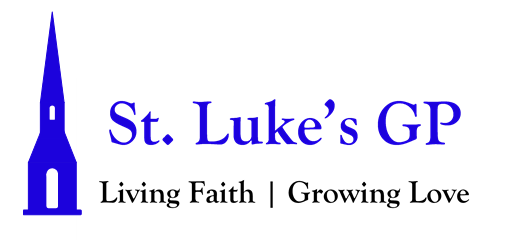 St. Luke’s Gondola Point Morning Prayer Service TRINITY SUNDAY - May 30, 2021[Un-bolded words are said by one, Bolded words can be said by all.]PENITENTIAL RITE Holy, holy, holy is the Lord of hosts; the whole earth is full of his glory. Isaiah 6.3Dear friends in Christ, as we prepare to worship almighty God, let us with penitent and obedient hearts confess our sins, that we may obtain forgiveness by his infinite goodness and mercy.Silence is kept. Most merciful God, we confess that we have sinned against you in thought, word, and deed, by what we have done and by what we have left undone. We have not loved you with our whole heart; we have not loved our neighbours as ourselves. We are truly sorry and we humbly repent. For the sake of your Son Jesus Christ, have mercy on us and forgive us, that we may delight in your will, and walk in your ways, to the glory of your name. Amen. Almighty God have mercy upon us, pardon and deliver us from all our sins, confirm and strengthen us in all goodness, and keep us in eternal life; through Jesus Christ our Lord. Amen.Opening Hymn: Holy, Holy, Holy (CP# 1)MORNING PRAYERBlessed be God: Father, Son, and Holy Spirit.And blessed be his kingdom, now and for ever. Amen.Come, let us worship God our King.Come, let us worship Christ, our King and our God.Come, let us worship Christ among us, our King and our God.Holy God,holy and mighty,holy immortal one,have mercy upon us.Holy, holy, holy, is the Lord God almighty: O come, let us worship.Invitatory Psalm 63:1-8O God, you are my God; eagerly I seek you; *my soul thirsts for you, my flesh faints for you,as in a barren and dry land where there is no water.Therefore I have gazed upon you in your holy place, *that I might behold your power and your glory.For your loving-kindness is better than life itself; *my lips shall give you praise.So will I bless you as long as I live *and lift up my hands in your name.My soul is content, as with marrow and fatness, *and my mouth praises you with joyful lips,When I remember you upon my bed, *and meditate on you in the night watches.For you have been my helper, *and under the shadow of your wings I will rejoice.My soul clings to you; *your right hand holds me fast.Holy, holy, holy, is the Lord God almighty: O come, let us worship.PROCLAMATION OF THE WORDA reading from the book of Isaiah 6:1-8.6 In the year that King Uzziah died, I saw the Lord sitting on a throne, high and lofty; and the hem of his robe filled the temple. 2 Seraphs were in attendance above him; each had six wings: with two they covered their faces, and with two they covered their feet, and with two they flew. 3 And one called to another and said: “Holy, holy, holy is the Lord of hosts; the whole earth is full of his glory.” 4 The pivots on the thresholds shook at the voices of those who called, and the house filled with smoke. 5 And I said: “Woe is me! I am lost, for I am a man of unclean lips, and I live among a people of unclean lips; yet my eyes have seen the King, the Lord of hosts!” 6 Then one of the seraphs flew to me, holding a live coal that had been taken from the altar with a pair of tongs. 7 The seraph touched my mouth with it and said: “Now that this has touched your lips, your guilt has departed and your sin is blotted out.” 8 Then I heard the voice of the Lord saying, “Whom shall I send, and who will go for us?” And I said, “Here am I; send me!”The Word of the Lord: Thanks be to God.Psalm 29Ascribe to the Lord, you gods, *ascribe to the Lord glory and strength.Ascribe to the Lord the glory due his name; *worship the Lord in the beauty of holiness.The voice of the Lord is upon the waters; the God of glory thunders; *the Lord is upon the mighty waters.The voice of the Lord is a powerful voice; *the voice of the Lord is a voice of splendour.The voice of the Lord breaks the cedar trees; *the Lord breaks the cedars of Lebanon;He makes Lebanon skip like a calf, *and Mount Hermon like a young wild ox.The voice of the Lord splits the flames of fire; the voice of the Lord shakes the wilderness; *the Lord shakes the wilderness of Kadesh.The voice of the Lord makes the oak trees writhe *and strips the forests bare.And in the temple of the Lord *all are crying, “Glory!”The Lord sits enthroned above the flood; *the Lord sits enthroned as king for evermore.The Lord shall give strength to his people; *the Lord shall give his people the blessing of peace.Glory be to the Father, and to the Son, and to the Holy Spirit: As it was in the beginning, is now and will be for ever. Amen.A reading from the letter to the Romans 8:12–17.12 So then, brothers and sisters, we are debtors, not to the flesh, to live according to the flesh— 13 for if you live according to the flesh, you will die; but if by the Spirit you put to death the deeds of the body, you will live. 14 For all who are led by the Spirit of God are children of God. 15 For you did not receive a spirit of slavery to fall back into fear, but you have received a spirit of adoption. When we cry, “Abba! Father!” 16 it is that very Spirit bearing witness with our spirit that we are children of God, 17 and if children, then heirs, heirs of God and joint heirs with Christ—if, in fact, we suffer with him so that we may also be glorified with him.The word of the Lord: Thanks be to God.Canticle 26 - You Are GodYou are God: we praise you;you are the Lord: we acclaim you;you are the eternal Father:all creation worships you.To you all angels, all the powers of heaven,Cherubim and Seraphim, sing in endless praise:Holy, holy, holy Lord, God of power and might,heaven and earth are full of your glory.The glorious company of apostles praise you.The noble fellowship of prophets praise you.The white-robed army of martyrs praise you.Throughout the world the holy Church acclaims you:Father, of majesty unbounded,your true and only Son, worthy of all worship,and the Holy Spirit,advocate and guide.You, Christ, are the King of Glory,the eternal Son of the Father.When you became man to set us freeyou did not shun the Virgin’s womb.You overcame the sting of deathand opened the kingdom of heaven to all believers.You are seated at God’s right hand in glory.We believe that you will come, and be our judge.Come then, Lord, and help your people,bought with the price of your own blood,and bring us with your saintsto glory everlasting.Glory be to the Father, and to the Son, and to the Holy Spirit: As it was in the beginning, is now and will be for ever. Amen.Hymn: Father I Adore You (MP #139)The Lord be with you: And also with you. The Holy Gospel of our Lord Jesus Christ, according to John (3:1-17).  Glory to You, Lord Jesus Christ. Now there was a Pharisee named Nicodemus, a leader of the Jews. 2 He came to Jesus by night and said to him, “Rabbi, we know that you are a teacher who has come from God; for no one can do these signs that you do apart from the presence of God.” 3 Jesus answered him, “Very truly, I tell you, no one can see the kingdom of God without being born from above.” 4 Nicodemus said to him, “How can anyone be born after having grown old? Can one enter a second time into the mother’s womb and be born?” 5 Jesus answered, “Very truly, I tell you, no one can enter the kingdom of God without being born of water and Spirit. 6 What is born of the flesh is flesh, and what is born of the Spirit is spirit. 7 Do not be astonished that I said to you, ‘You must be born from above.’ 8 The wind blows where it chooses, and you hear the sound of it, but you do not know where it comes from or where it goes. So it is with everyone who is born of the Spirit.” 9 Nicodemus said to him, “How can these things be?” 10 Jesus answered him, “Are you a teacher of Israel, and yet you do not understand these things? 11 “Very truly, I tell you, we speak of what we know and testify to what we have seen; yet you do not receive our testimony. 12 If I have told you about earthly things and you do not believe, how can you believe if I tell you about heavenly things? 13 No one has ascended into heaven except the one who descended from heaven, the Son of Man. 14 And just as Moses lifted up the serpent in the wilderness, so must the Son of Man be lifted up, 15 that whoever believes in him may have eternal life. 16 “For God so loved the world that he gave his only Son, so that everyone who believes in him may not perish but may have eternal life. 17 “Indeed, God did not send the Son into the world to condemn the world, but in order that the world might be saved through him.The Gospel of Christ: Praise be to You, O Christ.SermonThe Apostles’ CreedI believe in God, the Father almighty, creator of heaven and earth.I believe in Jesus Christ, his only Son, our Lord.He was conceived by the power of the Holy Spirit and born of the Virgin Mary. He suffered under Pontius Pilate, was crucified, died, and was buried. He descended to the dead. On the third day he rose again.He ascended into heaven, and is seated at the right hand of the Father.He will come again to judge the living and the dead.I believe in the Holy Spirit, the holy catholic Church, the communion of saints, the forgiveness of sins, the resurrection of the body, and the life everlasting. Amen.INTERCESSIONSIn peace let us pray to the Lord, saying, “Lord, hear and have mercy.”We pray for all who confess the name of Christ: fill us with the power of your Holy Spirit. Lord, hear and have mercy.We pray for those whose lives are bound in mutual love, and for those who live in celibacy: be their joy and their strength. Lord, hear and have mercy.For all in danger, for those who are far from home, prisoners, exiles, victims of oppression: grant them your salvation. Lord, hear and have mercy.For all who are facing trials and difficulties, for those who are sick, and those who are dying: [Take a moment of silence to offer up prayers and intercessions, for yourself and for others. Our weekly prayer list can be found in this week’s bulletin.]show them your kindness and mercy. Lord, hear and have mercy.We pray for one another: may we always be united in service and love.Lord, hear and have mercy.We pray to be forgiven our sins and set free from all hardship, distress, want, war, and injustice. Lord, hear and have mercy.May we discover new and just ways of sharing the goods of the earth, struggling against exploitation, greed, or lack of concern: may we all live by the abundance of your mercies and find joy together. Lord, hear and have mercy.May we be strengthened by our communion with all Christ’s saints.Lord, hear and have mercy.CollectFather, we praise you:through your Word and Holy Spirit you created all things.You reveal your salvation in all the world by sending to us Jesus Christ, the Word made flesh. Through your Holy Spirit you give us a share in your life and love.Fill us with the vision of your glory, that we may always serve and praise you,Father, Son, and Holy Spirit, one God, for ever and ever. Amen.The Lord’s PrayerAnd now, as our Saviour Christ has taught us, we are bold to say, Our Father, who art in heaven, hallowed be thy name, thy kingdom come, thy will be done, on earth as it is in heaven. Give us this day our daily bread. And forgive us our trespasses, as we forgive those who trespass against us. And lead us not into temptation, but deliver us from evil. For thine is the kingdom, the power, and the glory, for ever and ever. Amen.Let us bless the Lord. Thanks be to God.Closing Hymn: Be Thou My Vision (MP #51)Dismissal The grace of our Lord Jesus Christ, and the love of God, and the fellowship of the Holy Spirit, be with us all evermore. Amen.